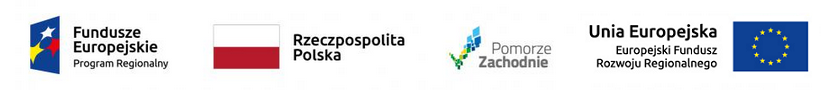 BZP-8.271.1.10.2021.EM                                                                          Koszalin, dnia 4 sierpnia 2021 r.Do Wykonawców biorących udział w postępowaniu o udzielenie zamówienia publicznego prowadzonego w trybie podstawowym na podstawie art. 275 pkt 2 ustawy Prawo zamówień publicznych 
na Modernizację energetyczną budynku Zespołu Szkół nr 7 przy ul. Orląt Lwowskich w Koszalinie w ramach zadania inwestycyjnego „Modernizacja energetyczna obiektów użyteczności publicznej Żłobek Skrzat, Przedszkole nr 13, 14, 15, ZS nr 7 w Koszalinie”ZAPYTANIA I ODPOWIEDZI Nr 1 + MODYFIKACJA Nr 1 SWZZamawiający Gmina Miasto Koszalin, działając w oparciu o art. 284 ust. 2 i ust. 6 ustawy z dnia 11 września 2019 r. – Prawo zamówień publicznych (Dz. U. z 2021 r., poz. 1129), informuje, iż w przedmiotowym postępowaniu wpłynęły następujące zapytania do specyfikacji warunków zamówienia (SWZ), na które udziela odpowiedzi:Pytanie Nr 1Zwracam się z prośbą o udostępnienie kosztorysów Ślepych w formie elektronicznej z rozszerzeniem ath. Programu Norma PRO lub Rodos wraz z podaniem podstaw wycen. Pozwoli to na skrócenie czasu 
na niepotrzebne wprowadzanie pozycji przedmiarowych do programu w jakim zostały udostępnione. 
W wyniku tego potencjalny Wykonawca poświeci więcej czasu na dogłębną analizę dokumentacji projektowej by zaoferować jak najlepszą cenę nie pogarszając przy tym jakości robót określonych 
w projekcie.Odpowiedź na pytanie Nr 1Zgodnie z zapisami w SWZ, obowiązującym rodzajem wynagrodzenia w przedmiotowym zamówieniu jest wynagrodzenie ryczałtowe brutto w złotych polskich (PLN). Za ustalenie ilości robót oraz za sposób przeprowadzenia na tej podstawie kalkulacji wynagrodzenia ryczałtowego odpowiada wyłącznie Wykonawca. Przekazane przedmiary robót NALEŻY traktować jako materiały informacyjne, 
które Wykonawca może wykorzystać przy sporządzaniu wyceny.Pytanie Nr 2Proszę o informację czy projekt branży sanitarnej wentylacja mechaniczna (sale lekcyjne W1 Parter ) jest kompletny ponieważ jest tam przedstawiony rzut kanałów wentylacyjnych połączony prawdopodobnie z centralami których nie mamy w opisie i przedmiarze załączonym przez zamawiającego proszę 
o wyjaśnienie tego elementu.Odpowiedź na pytanie Nr 2Centrale wentylacyjne sali lekcyjnej (pracowni chemicznej) opisane są w projekcie wykonawczym instalacji sanitarnych w pkt. 3.1.2. Zespół nawiewny do pracowni chemicznej.Umowa o dofinansowanie projektu pn. "Modernizacja energetyczna budynków użyteczności publicznej: Żłobek "Skrzat", Przedszkole nr 13, 14, 15, 
ZS nr 7 w Koszalinie" nr umowy o dofinansowanie RPZP.02.05.00-32-A063/16-00 z dnia 06.11.2018 r.Projekt współfinansowany przez Unię Europejską z Europejskiego Funduszu Rozwoju Regionalnego w ramach Regionalnego Programu Operacyjnego Województwa Zachodniopomorskiego 2014-2020MODYFIKACJA Nr 1 SWZZamawiający Gmina Miasto Koszalin, działając w oparciu o art. 286 ust. 1 i ust. 7 ww. ustawy Prawo zamówień publicznych, modyfikuje treść SWZ:w Rozdziale I SWZ w pkt 10 INFORMACJE O ŚRODKACH KOMUNIKACJI ELEKTRONICZNEJ, PRZY UŻYCIU KTÓRYCH ZAMAWIAJĄCY BĘDZIE KOMUNIKOWAŁ SIĘ Z WYKONAWCAMI, ORAZ INFORMACJE O WYMAGANIACH TECHNICZNYCH I ORGANIZACYJNYCH SPORZĄDZANIA, WYSYŁANIA I ODBIERANIA KORESPONDENCJI ELEKTRONICZNEJ 
w ppkt 1.9JEST:Maksymalny rozmiar plików (już zaszyfrowanych) przesyłanych za pośrednictwem dedykowanych formularzy: „Formularza do złożenia, zmiany, wycofania oferty lub wniosku” oraz „Formularza 
do komunikacji” wynosi 150 MB.POWINNO BYĆ:Maksymalny rozmiar plików przesyłanych za pośrednictwem dedykowanych formularzy: „Formularza 
do złożenia, zmiany, wycofania oferty lub wniosku” oraz „Formularza do komunikacji” wynosi 150 MB.w Rozdziale I SWZ załącznik Nr 2 przyjmuje brzmienie zmodyfikowanej Tabeli elementów scalonych, określonej w załączniku Nr 1 do niniejszych ZAPYTAŃ I ODPOWIEDZI Nr 1 
+ MODYFIKACJI Nr 1 SWZ;w Rozdziale II załącznik Nr 1 przyjmuje brzmienie zmodyfikowanego Wzoru tablicy informacyjnej/pamiątkowej, określonego w załączniku Nr 2 do niniejszych ZAPYTAŃ 
I ODPOWIEDZI Nr 1 + MODYFIKACJI Nr 1 SWZ;opis projektu wykonawczego instalacji sanitarnych, tj. plik o nazwie Projekt Wykonawczy_OPIS_ZS7 zastępuje się plikiem: załącznik Nr 3 – zmodyfikowany Projekt Wykonawczy_OPIS_ZS7.         Z up. Prezydenta Miasta							SEKRETARZ MIASTA 							    Tomasz Czuczak        																		            dokument opatrzony kwalifikowanym 					     	                     		     podpisem elektronicznym